作者報到檢核表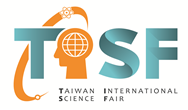 作品編號：作者簽名：第一作者:____________________________第二作者:____________________________第三作者:____________________________□1.報到：(1)領取報到資料袋(2)繳交作品研究報告書紙本、(3)確認作者照片及簡介、研究報告書、簡報及解說影片4項電子檔已上傳、(4)於展板桌上放置英文作品摘要及實驗日誌。□2.完成作品規格審查，並繳回規格審查表(詳附表2)。□3知道1/25(二)14:00交流活動因應疫情取消。□4.知道1/25(二)開幕典禮因應疫情取消。□5.知道1/25 16:00將公告安審結果，若未通過，需於17:00前改正完成。18:00第二次公告修正後安審複查結果。□6.知道1/26評審時間及評審注意事項，1/27第二階段評審取消。□7.知道1/27獲通知參與第三段評審者，需於13:30準備3分鐘英文作品簡報及相關資料，以備視訊評審詢問。□8.知道1/28(五)09:00至12:00公開展覽已改為線上辦理，作者不用在海報展板前解說，中午不提供午餐。□9.知道1/28(五)14:00頒獎典禮以線上直播辦理。□10.知道出國代表座談會將另擇期辦理。□11.知道大會不另代寄海報，如欲攜回參展海報，需於1/26(三) 17:30-18:30自行拆除(可含展板帶回)。□12.繳回作者聯繫及展品處理通知表(附表1)。□13.繳回報到檢核表(本表-附表3)。